Муниципальное дошкольное образовательное бюджетное учреждениедетский сад № 25 «Колокольчик» ст. СоветскаяКонспект непосредственной образовательной деятельностипо ОБЖ в подготовительной группе по теме«Безопасность в быту»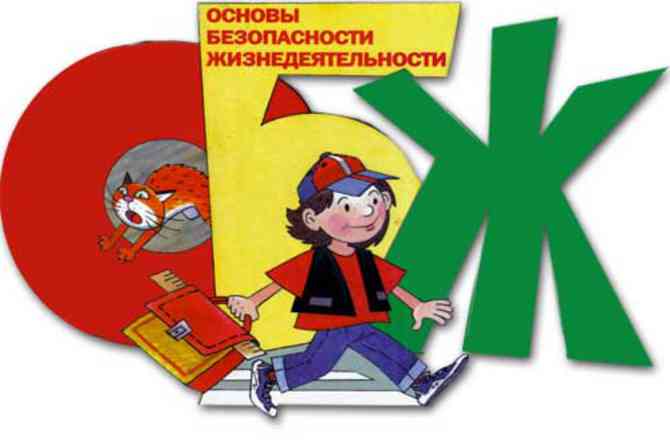 Составила и провела: воспитательНесветова Ирина Валерьевна2016ЦЕЛЬ: формирование осознанного безопасного поведения.ЗАДАЧИ: Учить детей ответственно и осознанно относиться к сохранению своей жизни и здоровья. Закрепить и обобщить знания детей о правилах безопасного поведения в случае возникновения пожара. Закрепить представления об опасных для жизни и здоровья предметах, с которыми они встречаются в быту. Продолжать формировать представление о том, как опасно вступать в контакт с незнакомыми людьми. Оборудование: столы, стулья, оборудование для показа презентации; карточки с номерами телефон экстренных служб «01», «02», «03», «04», «33», «44»; карточки для игры «Подбери картинку»: карточка со знаками «Нельзя брать», «Обращайся аккуратно», «Предметы, которые хранятся в недоступном для детей месте»; отдельные разрезные карточки с изображением опасных предметов; музыкальная композиция для музыкальной паузы.ХОД1.Психогимнастика «Давайте познакомимся»Организационный момент.Воспитатель: Пока еще растет малышИ в школу он не ходит,То взрослые его всегда, вездеС собой за руку водят.За безопасностью следят:Чтоб не было ушибов,Чтоб не поранился ничемИ из окна не выпал.Но повзрослел уже малышИ вдруг один ты домаТы знаешь как себя вести?Тебе это знакомо?Ребята, бывают ситуации, когда вы остаетесь, дома одни, вы должны знать, как вести себя, чтобы не случилось беды. Сегодня мы вспомним с вами о том, что не нужно делать, когда остаешься, дома один и какие предметы могут быть опасными.Воспитатель: Ребята, сейчас мы поговорим о тех предметах, которые несут опасность, когда неправильно с ними обращаешься или берешь без разрешения взрослых. Посмотрите, пожалуйста, на первую картинку (Воспитатель показывает 1-ый слайд презентации «РОЗЕТКА»). Задает вопросы.- Ребята, что это за устройство? Как вы думаете, это устройство опасно или нет? (ответы детей)- За электрической розеткой спрятан электрический ток. Электрическая энергия – наш верный помощник. Это свет в твоем доме. Благодаря электричеству работают телевизор и компьютер, холодильник и стиральная машина. Устройство для подключения электроприборов к электрической сети.- Какое правило мы должны соблюдать во время пользования электрической розеткой? (Ответы детей).- Нельзя вставлять в розетку гвоздики и пальчики, и другие предметы.Гвоздики и пальчики
В розетку не вставлять.
Электричество опасно –
Это каждый должен знать.Воспитатель показывает 2-ой слайд («Спички», «Зажигалка»)- Ребята, что это за предметы? (Ответы детей).- Они полезны или нет? (ответы детей).Значительная часть пожаров происходит в жилье. Основными причинами пожаров в быту являются: неосторожное обращение с огнем. Не балуйся дома со спичками и зажигалками. Это одна из причин пожаров.Деревянные сестричкиВ коробочке – это спички.Вы запомните, друзья,Спички детям брать нельзя.Воспитатель: Но в жизни случаются разные ситуации. Может произойти пожар не по вашей вине. Если начался пожар, а взрослых дома нет, как вы поступите? (Ответы детей).- Немедленно позвонить в пожарную охрану по телефону 01.- Если огонь небольшой, можно попробовать сразу же затушить его. Чем бы вы попробовали затушить небольшое возгорание?  (ответы детей)- Где в помещении можно взять воду? Потушить огонь можно любой жидкостью, т.е. чаем, компотом и даже супом. Где в помещении можно взять песок или почву? (в цветочных горшках) А также, огонь можно потушить, набросив на него плотную ткань или одеяло.- Если огонь сразу не погас, немедленно убегай из дома в безопасное место. - При пожаре дым гораздо опаснее огня. Большинство людей при пожаре гибнут от дыма, поэтому нужно взять любую вещь из ткани и дышать через нее. Если чувствуешь, что задыхаешься, опустись на корточки или продвигайся к выходу ползком - внизу дыма меньше.- Обязательно закрой форточку и дверь в комнате, где начался пожар. Закрытая дверь может не только задержать проникновение дыма, но иногда и погасить огонь.- Если возникает пожар в квартире, не следует открывать окна и двери, так как приток свежего воздуха усиливает пламя.- Когда приедут пожарные, во всем их слушайся и не бойся. Они лучше знают, как тебя спасти.Воспитатель: Вызывая пожарных, что нужно сообщить? (Ответы детей)- Точный адрес, где произошел пожар. Сказать, кто звонит, назвать номер своего телефона. Кто может назвать свой адрес и номер телефона?Если близко телефонИ тебе доступен он,Нужно 01 набратьИ быстрей пожарных звать!!Воспитатель показывает 3-ий слайд («Электроприборы»  - электрическая плита, утюг, фен, микроволновая печь, холодильник, телевизор, компьютер, чайник, миксер).- Ребята, что это за предметы? (Ответы детей)- Они наши помощники или враги?- Электроприборы окружают нас повсюду. Они, как добрые волшебники, помогают нам везде. Без них человеку было бы трудно. Ребята, а у вас дома есть электроприборы? Назовите их. (Ответы детей).Пользуясь электроприборами необходимо соблюдать правила безопасности. Как вы думаете какие? (Ответы детей).Полезные советы.- Обязательно выключать электроприборы из розетки после того как попользовался.- Не оставлять включенными в розетку электроприборы если ребенок остается один.- Электроприборы не любят контакта с водой.Если ты включил утюг,Убегать не надо вдруг.Закрывая в доме дверь,Все ли выключил, проверь.Воспитатель: Ребята, опасности могут нас подстерегать не только из-за неправильного обращения с огнем, спичками, электроприборами. Сейчас мы поговорим о тех предметах, которыми:- КАТЕГОРИЧЕСКИ запрещается пользоваться без взрослых. Назовите их. (Плиты: газовая, электрическая; электрические розетки, включенные электроприборы, строительные материалы - молотки, отвертки, плоскогубцы, сверла и дрели, гвозди, шурупы, болты, лекарства, спички, химические средства - стиральные порошки, средства для мытья посуды, свечи, зажигалки; косметические средства – крема, духи.)- предметы, которыми НУЖНО УМЕТЬ ПОЛЬЗОВАТЬСЯ АККУРАТНО (столовые приборы – нож, вилка, ножницы)Воспитатель: Молодцы, и с этим заданием вы справились. Но в жизни встречаются не только опасные предметы, но и опасные люди. Как вы думаете, как их называют? (Ответы детей)Их называют преступниками, грабителями. Они могут ограбить квартиру, похитить человека. Давайте проверим, умеете ли вы себя вести с незнакомыми людьми?А теперь я вас проверюИ игру для вас затею.Я задам сейчас вопросы –Отвечать на них не просто!■ Если в дверь звонит звонок – Посмотри сперва в … (ГЛАЗОК)■ Кто пришел к тебе, узнайНо чужим не… (ОТКРЫВАЙ),■ Если нет глазка, тогда«Кто там?» спрашивай …(ВСЕГДА)■ А не станут отвечать –Дверь не вздумай …(ОТКРЫВАТЬ)■ Если в дверь начнут ломиться –То звони скорей в …(ПОЛИЦИЮ). ИГРА «ПОДБЕРИ КАРТИНКУ»Ход игры. На столы, где сидят дети, раздаются картинки с изображением опасных предметов. На другом столе (он стоит отдельно) лежат карточки-символы, на которых изображены знаки «НЕЛЬЗЯ БРАТЬ», «ПОЛЬЗОВАТЬСЯ ОСТОРОЖНО», «НЕДОСТУПНОЕ ДЛЯ ДЕТЕЙ МЕСТО».Дети, берут у себя на столе карточки с изображением опасных предметов и соотносят их с большой карточкой – символом.Игра-физкультминутка «Да или нет»Слушайте внимательно. Когда я скажу вам «Детям можно...», вы должны подумать и ответить: если это вам можно и разрешается делать самим в отсутствии родителей, произносите «да» вместе с хлопками в ладоши. Если это не разрешается вам делать в отсутствии родителей, отвечаете «нет» и топаете ногами.Ведущий: Раз, два, три! Начали! Детям можно...играть со спичками; рисовать;жечь фотопленку;включить телевизор и отправиться на прогулку;играть в куклы;включать плиту;поставить разогревать завтрак и уйти гулять;ремонтировать испорченный электрочайник;вместе с мамой утюжить белье;пользоваться ножом; вскипятить себе кипятильником воду для чая;играть с легковоспламеняющимися предметами;оставлять без присмотра включенную газовую плиту; включать и пользоваться утюгом.Воспитатель: Теперь мы знаем, что дома могут произойти разные ситуации. И чтобы ни произошло, мы можем всегда сообщить о случившимся в специальные службы. По какому телефону надо позвонить в той или иной ситуации.- Если дома появился сильный дым, набери по телефону … (01).- Если вдруг в квартиру ломится чужой, Говорит плохие, страшные слова,Угрожает и стучится в дверь ногой,Ты в полицию звони быстрей… (02)- Куклы кашляют в постели – Днем мороженое ели…(03)- Бом-Бом! Бом – бом!Загорелся Кошкин дом …(01)- Если что внутри болит, набери скорей …(03)- Если в окнах виден дым – позвоните …(01)Молодцы, вы справились. Теперь следующее задание.Воспитатель: Задание заключается в следующем. Вспомните названия сказок, в которых с героями произошли неприятности из-за того, что они открыли дверь чужому или ушли из дома без разрешения взрослых.ОТВЕТЫ детей. «Волк и семеро козлят», «Гуси – лебеди», «Сказка о мертвой царевне и семи богатырях», «Колобок».